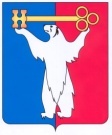 АДМИНИСТРАЦИЯ ГОРОДА НОРИЛЬСКАКРАСНОЯРСКОГО КРАЯРАСПОРЯЖЕНИЕ_____________2024	г.Норильск	№ ____О предоставлении разрешения на условно разрешенный вид использования земельного участкаПо результатам рассмотрения заявления о предоставлении разрешения на условно разрешенный вид использования земельного участка с кадастровым                      № 24:55:0401001:3233 от 11.06.2024 № 4186953285 (вх. № 190з/349 от 13.06.2024) и документов представленных Аскеровым Х.А.о, в соответствии с Градостроительным кодексом Российской Федерации, Федеральным законом от 06.10.2003 № 131-ФЗ «Об общих принципах организации местного самоуправления в Российской Федерации», Правилами землепользования и застройки муниципального образования город Норильск, утвержденными решением Норильского городского Совета депутатов от 10.11.2009 № 22-533, с учетом протокола публичных слушаний от _______.2024 № ___, заключения по результатам публичных слушаний от ________.2024, рекомендаций Комиссии по землепользованию и застройке муниципального образования город Норильск от ________.2024 № ______, 1.	Предоставить разрешение на условно разрешенный вид использования земельного участка с кадастровым № 24:55:0401001:3233 «магазины, общественное питание», расположенного: Российская Федерация, Красноярский край, городской округ город Норильск, улица Озерная, земельный участок № 13А.2. Управлению по градостроительству и землепользованию Администрации города Норильска направить копию настоящего распоряжения в адрес:2.1. Управления Федеральной службы государственной регистрации, кадастра и картографии по Красноярскому краю для внесения изменений в сведения о земельном участке в государственный кадастр недвижимости в течение 5 рабочих дней с даты его издания.2.2. Аскерова Х.А.о. в установленный срок.3.	Опубликовать настоящее распоряжение в газете «Заполярная правда» и разместить на официальном сайте муниципального образования город Норильск не позднее семи дней с даты его подписания.4.	Контроль за исполнением пункта 2 настоящего распоряжения возложить на заместителя Главы города Норильска по земельно-имущественным отношениям и развитию предпринимательства.Глава города Норильска	                                                                                    Д.В. КарасевНикитина Татьяна Михайловна43 70 20